 Education Justice Project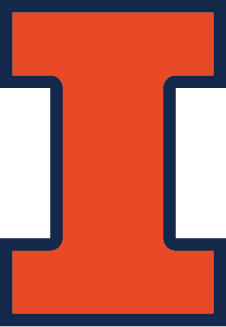 Education Justice Project Scholarship PacketDue November 15, 2021WELCOME Thank you for your interest in applying for an EJP scholarship.  Because the application process is competitive, we ask that you carefully review the instructions, deadlines, and eligibility requirements so that we may give your application full consideration.  We appreciate receiving your application and look forward to reading your essay. This scholarship application packet is also available at: www.educationjustice.netAbout the EJP Scholarship ProgramThe Education Justice Project (EJP) of the University of Illinois in Urbana-Champaign has offered courses to incarcerated students at Danville Correctional Center since 2008. In keeping with our commitment to promote higher education, we have a scholarship program. In Fall 2021, we will host the following five scholarships competitions: One $1000 scholarship to a family member of an EJP student;One $1000 scholarship to a family member of an IDOC or IDJJ staff person; One $1000 scholarship to a family member of an incarcerated individual;Two $1000 scholarships to individuals who have been released from an IDOC adult facilityOne $1000 scholarship to an individual who has been incarcerated in an IDJJ juvenile facility.Scholarship funds must be applied towards attendance at an accredited program of higher education, e.g. applied to registration costs, books and supplies, fees, or other costs directly associated with participating in a higher education program.Your final application will consist of the following materials: 1.) The 2-page COVER SHEET, completed and signed;2.)  500-word essay that addresses how incarceration has affected your academic or career goals;3.) Verification of enrollment in a higher education program at an accredited academic institution.Please submit all materials by November 15, 2021 to:					Attn: ScholarshipsEducation Justice Project1001 S. Wright St.Champaign, IL 61820For questions about EJP scholarships, please contact scholarships@educationjustice.netFor general inquiries, please contact EJP at info@educationjustice.net or 217-300-5150. Education Justice ProjectDue November 15, 2021INSTRUCTION SHEETEligibility Requirements Each of our scholarship competitions has its own criteria. Please read carefully. Formerly Incarcerated Individual released from an adult IDOC facility. To be eligible, you must have been incarcerated in an adult IDOC facility. Please provide IDOC#, and dates of incarceration.Formerly Incarcerated Individual released from a juvenile IDOC facility. To be eligible, you must have been incarcerated in a juvenile IDJJ facility. Please provide IDJJ#, and dates of incarceration.Family member of EJP student. To qualify, you must be a family member of a current or former EJP student. “Family member” is defined as spouse, grandparent, step grandparent, grandchild, step grandchild, parent or guardian, stepparent, child, or stepchild.Family member of IDOC or IDJJ staff. To be eligible, you must be a family member of a current employee in an IDOC or IDJJ facility. “Family member” is defined as spouse, grandparent, step grandparent, grandchild, step grandchild, parent or guardian, stepparent, child, or stepchild.  Family member of an incarcerated individual. To be eligible, you must be the family member of someone who is currently incarcerated in an adult IDOC facility.  “Family member” is defined as spouse, grandparent, step grandparent, grandchild, step grandchild, parent or guardian, step parent, child, or stepchild.  Instructions for ApplyingComplete and sign the COVER SHEET;Submit a 500-word essay that addresses how incarceration has affected your academic or career goals;Include a verification of enrollment at an accredited academic institution.  Selection ProcessEach application will be reviewed by a committee that consists of both EJP members and non-EJP University of Illinois instructors. The committee members will review applications blind--i.e. they will not know whose applications they are reviewing. This is to ensure a fair selection process. The criteria for awarding the scholarship are financial need and strength of essay. EJP alumni will receive preference for one of the two scholarships awarded to formerly incarcerated individuals.NotificationAfter your application packet has been received, EJP will send an email to confirm its receipt. EJP anticipates making decisions in late December 2021 and will notify all applicants of their status. Always, feel free to contact the scholarship program at scholarships@educationjustice.net.What You Are Agreeing to By Signing the Cover SheetThe information provided in the application is accurate and truthful.If awarded a scholarship you will complete a one-page essay describing how the funds were used before December 31, 2022.You are willing to participate in a scholarship award ceremony (if asked) and are willing to allow EJP to use your photograph or excerpts from your essay within its publications, website, or social media account.Acknowledgment that EJP would like to stay connected to its scholarship applicants, and appreciates the ability to contact participants annually.If awarded a scholarship, you will contact EJP immediately if you withdrawal from your educational program and reimburse EJP an appropriate portion of the award. Education Justice ProjectCOVER SHEETApplicant’s Name   ___________________________________________________________________________________________________________Applicant’s Address______________________________________________________________________________________________________________________________________________________________________________________________________________________Applicant’s Email___________________________________________________________________________________________________________Applicant’s Phone___________________________________________________________________________________________________________Year in School (e.g: freshman, high school senior, graduate student)___________________________________________________________________________________________________________Academic Major or Area of Study___________________________________________________________________________________________________________Select the category for which you would like to be considered and complete the required information for that choice:____ Formerly Incarcerated Individual (adult IDOC)IDOC # _____________________     Years incarcerated _______________ to ___________________ Formerly Incarcerated Individual (juvenile IDJJ)IDJJ # _______________________      Years incarcerated ______________ to ____________________ Family member of an EJP student	Name of EJP student _______________________________________________________________	Relationship to you ____________________________________________________________________ Family member of an incarcerated individual 	Name of incarcerated person _____________________________________________________	IDOC# of incarcerated person ____________________________________________________	Relationship to you ____________________________________________________________________ Family member of IDOC or IDJJ staff	Name of staff member _____________________________________________________________	Facility of employment ____________________________________________________________Name of accredited academic program to which funds would be applied. Please name the university, college, or trade school and the specific program, if applicable.	You must provide verification of enrollment in the program. Acceptable forms of verification include a copy of your letter of acceptance, course registration confirmation, recent transcript, or correspondence sent to all enrolled students. If you have not yet been accepted to the program, we will require confirmation of acceptance before dispersing any funds. EJP reserves the right to rescind the award if such confirmation is not forthcoming in a timely manner.By signing this COVER SHEET, you agree that any funds received will be applied towards attendance at an accredited program of higher education in 2022 and to write a 1-page letter explaining how you used the funds. This letter is due before December 31, 2022. You also agree to notify EJP immediately in the event of disenrollment.Please note, scholarship funds are considered taxable income.Applicant Signature  ___________________________________________________________________________________Date _____________________________________________________________________________________________________Please be sure your application is complete.  The application should include the completed and signed COVER SHEET, a 500 word essay, and verification of enrollment in an accredited academic program.Please submit materials by November 15th to:Attn: SCHOLARSHIPSEducation Justice Project1001 S. Wright St.Champaign, IL 61820Please feel free to contact EJP at:Education Justice Project1001 S. Wright St.Champaign, IL 61820217-300-5150info@educationjustice.net